НАЦРТНа основу члана 20. и члана 32. став 1. тачка 5. Закона о локалној самоуправи, („Сл. гласник РС“, бр. 129/07, 83/2014-др. закон, 101/2016 -др.закон , 47/2018 и 111/2021-др.закон) , чл. 94. став 1. Закона о планирању и изградњи, („Службени гласник РС“, бр. 72/2009, 81/2009-испр., 64/2010- одлука УС, 24/2011, 121/2012, 42/2013 – одлука УС, 50/2013 – одлука УС, 98/2013 – одлука УС, 132/2014, 145/2014, 83/2108, 31/2019, 37/2019 – др. Закон , 9/2020, 52/2021 и 62/2023), члана 40 став 1. тачка 20. Статута општине Љиг („Сл. гласник Општине Љиг“, бр. 4/2019, 12/2022) и члана 47. став 3. Правилника о садржини, поступку и начину доношења Програма уређивања грађевинског земљишта („Сл. гласник РС“, бр. 27/2015),  Скупштина општине Љиг,   на седници одржаној дана _____._____.2024. год. доноси:Програм уређивања грађевинског земљишта на територији општине Љиг,у 2024. години- ОПШТЕ ОРЕДБЕПрограм уређивања грађевинског земљишта на територији општине Љиг за 2024. годину, (у даљем тексту: Програм), обухвата уређивање грађевинског земљишта на територији општине Љиг,  улагања у припремање и опремање земљишта изградњом објеката комуналне инфраструктуре и изградњом и уређењем површина јавне намене. Програм се заснива на решењима и условима садржаним у законима, одлукама и прописима којима се уређују односи у области земљишне политике и грађења.Врсту и обим програмских задатака опредељују планирани приходи и примања у 2024. години, стање реализације инвестиција и изградње објеката комуналне инфраструктуре чија реализација траје више година, стање реализације инвестиција за изградњу капиталних саобраћајница од посебног интереса за општину, стање израде започете планске и техничке документације.Програм садржи избор приоритетних објеката комуналне инфраструктуре и планираних активности које су утврђене по следећим основним критеријумима:завршетак и довођење у функцију објеката чија је изградња у току;одржавање континуитета изградње комуналних објеката значајних за развој општине у целини;израда планске и техничке документације за просторе и објекте чија је реализација извесна, као припрема за реализацију Програма у наредним годинама.Радови на уређивању грађевинског земљишта који нису обухваћени овим програмом могу се изводити под условом да се обезбеде посебна,односно наменска средства за финансирање и да ти радови битно не утичу на извршење радова утврђених овим програмом. Реализацији ових радова приступа се на основу програма и усвојених одлука од стране јавних предузећа, односно установа.Програмом се обухватају  и сви радови на уређивању грађевинског земљишта на целом подручју јединице локалне самоуправе, без обзира на њиxове специфичности у погледу извора и услова финансирања, организације обављања стручних послова и сл, као и на посебне надлежности, овлашћења и улоге појединих субјеката. Пројекти усвојени и одобрени од стране Министарстава или других државних органа и организација, биће саставни део овог програма.Укупно предвиђена средства за уређивање грађевинског земљишта у 2024.  години износе 1.277.674.489,79	динара и то:-уређивање грађевинског земљишта вршиће се према расположивим средствима која су за ове намене предвиђена одлуком о буџетом општине Љиг за 2024. годину,Средства за директне, индиректне и остале кориснике буџетских средстава у износу до  112.184.000,00 динараСредства која су обезбеђена или се очекују из других извора до   1.165.490.489,79  динараОбим предвиђених средстава за реализацију Програма дефинисан је на основу планираних активности за сваку врсту објеката, односно активности.. Програм дефинисан на овај начин пружа флексибилност и омогућава већу извесност у реализацији.- РАДОВИ НА УРЕЂИВАЊУ ГРАЂЕВИНСКОГ ЗЕМЉИШТА У ЈАВНОЈ СВОЈИНИ:Радови на уређивању грађевинског земљишта за 2024. годину, су представљени према врсти објеката који су предмет изградње, са исказаним локацијама и вредностима радова, како следи:А. ПРИПРЕМАЊЕ ГРАЂЕВИНСКОГ ЗЕМЉИШТАПрипремање земљишта обухвата истражне радове, израду геодетских, геолошких и других подлога, израду планске и техничке документације, програма за уређивање земљишта, расељавање, рушење објеката, санирање терена и друге радове.ИЗРАДА ПЛАНСКЕ ДОКУМЕНТАЦИЈЕЕЛАБОРАТ РЕШАВАЊА ИМОВИНСКО-ПРАВНИХ ОДНОСА, ГЕОДЕТСКИ РАДОВИ И ЛЕГАЛИЗАЦИЈА ЈАВНИХ ОБЈЕКАТАРешавање имовинско-правних односа (геодетски радови, спровођење размена непокретности, административни пренос, прибављање земљишта) :ПРИБАВЉАЊЕ ЗЕМЉИШТАПрибављање - откуп земљишта, одређеног планском и пројектном документацијом, врши се - утврђивањем јавног интереса на њему, односнонепосредном погодбом, у циљу пројектовања и изградње јавних објеката, односно објеката комуналне инфраструктуре. ИЗРАДА ПРОЈЕКТНО-ТЕХНИЧКЕ ДОКУМЕНТАЦИЈЕВрши се у складу са пројектним задацима инвеститора, важећом планском документацијом и актуелним потребама становништва:УКУПНО ПРИПРЕМАЊЕ ГРАЂЕВИНСКОГ ЗЕМЉИШТА (А):Б) ОПРЕМАЊЕ ГРАЂЕВИНСКОГ ЗЕМЉИШТАОпремање земљишта обухвата изградњу објеката комуналне инфраструктуре, изградњу и уређење површина јавне намене.Радови на опремању грађевинског земљишта подразумевају изградњу следећих инфраструктурних објеката:ИЗГРАДЊА И ОДРЖАВАЊЕ САОБРАЋАЈНИЦАИЗВОЂЕЊЕ РАДОВА НА РЕЧНИМ КОРИТИМА3) ИЗГРАДЊА ЕЛЕКТРО – ЕНЕРГЕТСКИХ ОБЈЕКАТА4) ИЗГРАДЊА СПОРТСКИХ И ОБЈЕКАТА ЗА РЕКРЕАЦИЈУ5) УРЕЂЕЊЕ ПОВРШИНА ЈАВНЕ НАМЕНЕ6) ШКОЛСКИ И ПРЕДШКОЛСКИ ОБЈЕКТИ7. ЗАШТИТА ЖИВОТНЕ СРЕДИНЕПо програму коришћења наменских средстава за заштиту и унапређење животне средине8. ОБЈЕКТИ ЗДРАВСТВЕНЕ ЗАШТИТЕ9) КОМУНАЛНИ ОБЈЕКТИII УКУПНО ЗА ОПРЕМАЊЕ ГРАЂЕВИНСКОГ ЗЕМЉИШТА У ЈАВНОЈ СВОЈИНИ (Б):- ПРИБАВЉАЊЕ, ОТУЂЕЊЕ И ДАВАЊЕ У ЗАКУП ГРАЂЕВИНСКОГ ЗЕМЉИШТА И ПОСЛОВНИХ ОБЈЕКАТА У ЈАВНОЈ СВОЈИНИ   НА ТЕРИТОРИЈИ ОПШТИНЕОтуђење и давање у закуп грађевинског земљишта у јавној својини на територији општине Љиг вршиће се у складу са Законом о планирању и изградњи, , („Службени гласник РС“, бр. 72/2009, 81/2009-испр., 64/2010- одлука УС, 24/2011, 121/2012, 42/2013 – одлука УС, 50/2013 – одлука УС, 98/2013 – одлука УС, 132/2014, 145/2014, 83/2108, 31/2019 и 37/2019 – др. закон, 9/2020 , 52/2021 и 62/2023) и Одлуком о прибављању и располагању непокретностима у јавној својини Општине Љиг („Сл. гласник Општине Љиг“ , бр. 1/2017),  важећим планским документима са наменама површина.1. ПРИБАВЉАЊЕ ГРАЂЕВИНСКОГ ЗЕМЉИШТА Општина Љиг вршиће прибављање грађевинског земљишта у јавну својину општине Љиг у складу са Законом о јавној својини ("Сл.гласник РС" бр. 72/2011, 88/2013, 105/2014, 104/2016, 108/2106,113/2017, 95/2018 и 153/2020) и решењима о утврђивању јавног интереса, које је донела Влада Републике Србије, а за потребе изградње и уређења индустријских зона, изградње улице Нова 5а, изградњу и легализацију наведених јавних објеката, уређење јавних површина и сл..ОТУЂЕЊЕ И ЗАКУП ГРАЂЕВИНСКОГ ЗЕМЉИШТА У ЈАВНОЈ СВОЈИНИ ОПШТИНЕ ЉИГЗа потребе изградње општина Љиг може отуђити или дати у закуп грађевинско земљиште у јавној својини по захтеву заинтересованог лица, уколико су испуњени услови прописани Законом о планирању и изградњи за грађевинско земљиште у јавној својини. Отуђује се у складу са Законом о јавној својини, Законом о планирању и изградњи и Уредбом о условима и начину под којима локална самоуправа може да отуђи или да у закуп грађевинско земљиште по цени мањој од тржишне цене, односно закупнине или без накнаде.ИЗДАВАЊЕ У ЗАКУП ОБЈЕКАТА И ПОСЛОВНОГ ПРОСТОРА У ЈАВНОЈ СВОЈИНИОпштина Љиг у 2024. години, може издавати у закуп објекте и пословне просторе у јавној својини који се не користе, а за које постоји интересовање потенцијалних инвеститора, односно закупаца, у складу са Одлуком о прибављању и располагању непокретностима у јавној својини Општине Љиг („Сл. гласник Општине Љиг“, бр. 1/2017).  IV - ИЗВОРИ ФИНАНСИРАЊАУређивање грађевинског земљишта у 2024.г. финансираће се из средстава остварених од:доприноса за уређивање грађевинског земљишта,накнаде за промену намене пољопривредног земљиштанакнаде за заштиту и унапређење животне срединезакупнине за грађевинско земљиштеотуђења грађевинског земљишта,конверзије права коришћења, односно права закупа у складу са закономдругих извора у складу са законом- ПРЕЛАЗНЕ И ЗАВРШНЕ ОДРЕДБЕОвај Програм објављује се у „Службеном гласнику Општине Љиг“ и ступа на снагу осмог дана од дана објављивања.  Број: УЉигу, _____________ 2024СКУПШТИНА ОПШТИНЕ ЉИГПРЕДСЕДНИК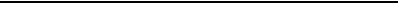                                                                                                                                                                                        Веселин ШиљеговићО  б  р  а  з  л  о  ж  е  њ  еПравни основ за доношење овог програма садржан је у одредбама члана 20. и члана 32. став 1. тачка 5. Закона о локалној самоуправи, („Сл. гласник РС“ бр. 129/07, 83/2014-др. закон, 101/2016 -др.закон,  47/2018 и 111/2021-др.закон) , чл. 94. став 1. Закона о планирању и изградњи, („Службени гласник РС“, бр. 72/2009, 81/2009-испр., 64/2010- одлука УС, 24/2011, 121/2012, 42/2013 – одлука УС, 50/2013 – одлука УС, 98/2013 – одлука УС, 132/2014, 145/2014, 83/2108, 31/2019 и 37/2019 – др. закон,  9/2020 , 52/2021 и 62/2023), члана 40 став 1. тачка 20. Статута општине Љиг („Сл. гласник Општине Љиг“ бр.4/19 и 12/2022) и члана 47. став 3. Правилника о садржини, поступку и начину доношења Програма уређивања грађевинског земљишта („Сл. гласник РС“, бр. 27/2015).У члану 20. Закона о локалној самоуправи прописане су надлежности општине, а у члану 32. став1. тачка 5. истог  Закона, прописано је да скупштина општине у складу са законом доноси просторни и урбанистички план општине и програме уређивања грађевинског земљишта.У члану 94. став 1. Закона о планирању и изградњи прописано је да се уређивање грађевинског земљишта обавља у складу са важећим планским документом према средњорочним и годишњим програмима уређивања које доноси јединица локалне самоуправе, уз старање о заштити, рационалном и одрживом коришћењу земљишта. У члану 47. став 3. Правилника о садржини, поступку и начину доношења Програма уређивања грађевинског земљишта, прописано је да јединица локалне самоуправе до краја календарске године доноси годишњи програм уређивања за наредну календарску годину.У члану 48. истог Правилника прописано је да се нацрт Програма објављује на интернет страници јединице локалне самоуправе са позивом свим заинтересованим лицима да доставе коментаре у року од десет дана. На основу примедби и сугестија датих у расправи о нацрту Програма, јединица локалне самоуправе припрема предлог Програма и писмени извештај са детаљним образложењем могућности и целисходности прихватања или одбијања појединих примедби и сугестија. Доношењем Програма обезбеђује се да радови на уређивању грађевинског земљишта у програмском периоду буду усклађени са реалним потребама и могућностима просторног развоја и изградње укупног подручја јединице локалне самоуправе, без обзира на њихове специфичности у погледу услова и извора финансирања, организације обављања стручних послове и сл., као и на посебне надлежности, овлашћења и улоге појединих субјеката. На основу изнетог предлаже се доношење Програма уређивања грађевинског земљишта на тариторији општине Љиг у 2024. години.	ОПШТИНСКА УПРАВА ОПШТИНЕ ЉИГ Редни бројОписСредства планиранаСредства планирана из другихУкупно планиранаРедни бројОписбуџетомизворасредства1Завршетак израде Просторног плана општине Љиг са проценом утицаја ППО на животну средину 2.600.000,00-2.600.000,002Израда ПГР за насељено место Љиг, са израдом процене утицаја на животну средину12.190.000,0012.190.000,003Израда урбанистичког пројекта за саобраћајно прикључење инфраструктурне зоне1.188.000,001.188.000,00УКУПНО:15.978.000,00-15.978.000,00Редни бројОписСредства планиранаСредства планирана из другихУкупно планиранаРедни бројОписбуџетомизворасредства1Геодетски радови и решавање имовинско-правних односа за потребе општине, МЗ, ЈП и трошкови СКН1.190.000,00-1.190.000,002Израда пројеката препарцелације за решавање имовинско-правних односа1.420.000,00-1.420.000,00УКУПНО:2.610.000,00-2.610.000,00Редни бројОпис :	  Средства планиранабуџетомСредства планирана из других извораУкупно планиранасредства1Прибављање земљишта за уређење индустријске зоне у обухвату ПДР 5, око улице Нова 5а (око 5 ha)-Потенцијални извор:51.000.000,0051.000.000,002Прибављање земљишта за изградњу рециклажног дворишта комуналног отпада за општину Љиг 100.000,00-100.000,00УКУПНО:            100.000,0051.000.000,0051.100.000,00Редни бројОпис :Средства планиранабуџетомСредства планирана из других извораУкупно планиранасредства1Израда пројекта изградње рециклажног дворишта комуналног отпада за општину Љиг и техничка контрола пројекта            1.390.000,00-                  1.390.000,00                    	                   2Израда пројекта санације и адаптације котларнице бр.1  у ул.Војводе Мишића            500.000,00-                  500.000,003Завршетак израде пројекта водовода у Белановици            370.000,00                 370.000,004Измена пројектне документације за радове на доградњи и реконструкцији Дома здравља у Љигу, са вршењем техничке контроле          2.500.000,00               2.500.000,00УКУПНО:4.760.000,00          -4.760.000,00Редни бројОписСредства планиранаСредства планирана из другихСредства планирана из другихСредства планирана из другихСредства планирана из другихУкупно планиранаРедни бројОписбуџетомизвораизворасредствабуџетомизвораизворасредства1Израда планске документације15.978.000,00--15.978.000,0015.978.000,002Геодетски радови и решавање правно-имовинских односа2.610.000,00--2.610.000,002.610.000,003Прибављање земљишта100.000,0051.000.000,0051.000.000,0051.100.000,0051.100.000,004Израда пројектно-техничке документације4.760.000,00--4.760.000,004.760.000,00Укупно:23.448.000,0051.000.000,0051.000.000,0074.448.000,0074.448.000,00Редни бројОпис:Средства планиранабуџетомСредства планирана из другихизвораУкупно планиранасредства1Текуће одржавање локалне путне мреже на територији општине (зимско одржавање, летње одржавање , редовно одржавање путне мреже, укључујући и трошкове надзора, набавка цеви и набавка хоризонталне и вертикалне сигнализације)24.820.000,00-24.820.000,002Набавка и уградња опреме  за ведео надзор у насељеном месту Љиг              23.831.000,00-                                          23.831.000,003Извођење радова на реконструкцији тротоара             4.232.000,00                     4.232.000,00УКУПНО: 52.883.000,0052.883.000,00Редни бројОпис:Средства планиранабуџетомСредства планирана из другихизвораУкупно планиранасредства1Санација  речних корита на водама II реда ради заштите од поплава2.400.000,00              2.400.000,00УКУПНО: 2.400.000,002.400.000,00Редни бројОписСредства планиранаСредства планирана из другихУкупно планиранаРедни бројОписбуџетомизворасредствабуџетомизворасредства   1Радови на одржавању постојеће јавне расвете и изградњи нове јавне расвете, 4.250.000,004.250.000,00   1 укључујући и тршкове надзора 4.250.000,00-4.250.000,00УКУПНО:4.250.000,00-4.250.000,00.Редни бројОпис :	  Средства планиранабуџетомСредства планирана из других извораУкупно планиранасредства1Завршетак радова на изградњи  фискултурне сале основне школе у Љигу-Министарство за јавна улагања84.754.370,51          84.754.370,51             _   2Извођење радова на реконструкцији Дома културе у Љигу4.703.000,00Министарство културе и информисања1.500.000,00Министарство државне управе и локалне самоуправе32.000.000,00                 4.703.000,00                 1.500.000,00              32.000.000,00УКУПНО: 4.703.000,00118.254.370,51122.957.370,51Редни број  ОписСредства планиранаСредства планирана из другихСредства планирана из другихУкупно планиранаРедни број  Описбуџетомизворасредствабуџетомизворасредства  1Одржавање јавних зелених површина2.000.000,00-                           2.000.000,00             12.000.000,00                           2.000.000,00             2Одржавање чистоће на површинама јавне намене20.500.000,00--                                      20.500.000,00  3Реконструкција градског трга у Љигу-54.510.000,0054.510.000,00                        54.510.000,00УКУПНО:22.500.000,00        54.510.000,00  77.010.000,00Редни бројОписСредства планиранаСредства планирана из другихСредства планирана из другихСредства планирана из другихСредства планирана из другихУкупно планиранаРедни бројОписбуџетомизворасредствабуџетомизворасредства1Реконструкција вртића у Љигу-Министарство за јавна улагања 138.129.580,49Министарство за јавна улагања 138.129.580,491-УКУПНО:-138.129.580,49138.129.580,49Редни бројОписСредства планиранаСредства планирана из другихСредства планирана из другихУкупно планиранаРедни бројОписбуџетомизворасредствабуџетомизворасредства 1Управљање комуналним отпадом2.000.000,00-           2.000.000,00УКУПНО:2.000.000,00--2.000.000,00Редни бројОписСредства планиранаСредства планирана из другихСредства планирана из другихУкупно планиранаРедни бројОписбуџетомизворасредствабуџетомизворасредства 1 Реконструкција и доградња Дома здравља у Љигу-            Потенцијални извор                                  360.000.000,00360.000.000,00УКУПНО:-360.000.000,00-360.000.000,00Редни бројОписСредства планиранаСредства планирана из другихСредства планирана из другихУкупно планиранаРедни бројОписбуџетомизворасредствабуџетомизворасредства 1Реконструкција и доградња водоводног система у Љигу-354.730.538,80354.730.538,80 3Реконструкција и доградња зелене пијаце и гараже у Љигу-143.376.000,00143.376.000,00УКУПНО:-498.106.538,80-498.106.538,80Редни бројОписСредства планиранаСредства планирана из другихСредства планирана из другихСредства планирана из другихСредства планирана из другихСредства планирана из другихУкупно планиранаРедни бројОписбуџетомизвораизворасредствабуџетомизвораизворасредства1Изградња и одржавање саобраћајница52.883.000,0052.883.000,0052.883.000,0052.883.000,002Извођење радова на речним коритима2.400.000,002.400.000,002.400.000,002.400.000,003Изградња електро енергетских објеката4.250.000,00--4.250.000,004.250.000,004.250.000,004Изградња спортских објеката за рекреацију                 4.703.000,00118.254.370,50118.254.370,50122.957.370,50122.957.370,50122.957.370,505Уређење површина јавне намене22.500.000,00-22.500.000,0022.500.000,0022.500.000,006Школски и предшколски објекти-                         138.129.580,49                         138.129.580,49                 138.129.580,49                 138.129.580,49                 138.129.580,497Заштита животне средине2.000.000,00--2.000.000,002.000.000,002.000.000,008Објекти здравствене заштите-360.000.000,00360.000.000,00360.000.000,00360.000.000,00360.000.000,009Комунални објекти -498.106.538,80498.106.538,80498.106.538,80498.106.538,80498.106.538,80Укупно:88.736.000,00                         1.114.490.489,79                         1.114.490.489,79                         1.114.490.489,79                    1.203.226.489,79                    1.203.226.489,79УКУПНО ПРИПРЕМАЊЕ ГРАЂЕВИНСКОГ ЗЕМЉИШТА (А) :УКУПНО ПРИПРЕМАЊЕ ГРАЂЕВИНСКОГ ЗЕМЉИШТА (А) :УКУПНО ПРИПРЕМАЊЕ ГРАЂЕВИНСКОГ ЗЕМЉИШТА (А) :23.448.000.0051.000.000,0074.448.000,00УКУПНО ОПРЕМАЊЕ ГРАЂЕВИНСКОГ ЗЕМЉИШТА (Б):УКУПНО ОПРЕМАЊЕ ГРАЂЕВИНСКОГ ЗЕМЉИШТА (Б):УКУПНО ОПРЕМАЊЕ ГРАЂЕВИНСКОГ ЗЕМЉИШТА (Б):88.736.000,00                        1.114.490.489,79              1.203.226.489,79А +  Б  -УКУПНО ПРИПРЕМАЊЕ И ОПРЕМАЊЕ ГРАЂЕВИНСКОГУКУПНО ПРИПРЕМАЊЕ И ОПРЕМАЊЕ ГРАЂЕВИНСКОГ112.184.000,00                      1.165.490.489,79              1.277.674.489,79ЗЕМЉИШТА:ЗЕМЉИШТА:ЗЕМЉИШТА:112.184.000,00                      1.165.490.489,79              1.277.674.489,79ЗЕМЉИШТА:ЗЕМЉИШТА:ЗЕМЉИШТА: